сахарный диабетВ России официально зарегистрировано около 3,7 миллионов больных сахарным диабетом, однако истинное число пациентов в 3-4 раза больше (9-10 миллионов человек). Дело в том, что сахарный диабет может длительное время никакие проявляться, и люди не подозревают о наличии у них диабета.Сахарный диабет бывает 2 типов:1 типа - инсулинозависимыйВ организме вырабатывается недостаточное количество инсулина, поэтому требуется его дополнительное введение. Диабет 1 типа чаще бывает у молодых людей2 типа - инсулинонезависимыйИнсулин вырабатывается в организме в достаточном количестве, но клетки и ткани теряют чувствительность к нему. Диабет 2 типа чаще развивается у людей после 45 летПреддиабет – глюкоза натощак 6,1-6,9 ммоль/л. Глюкоза 7,8-11,0 ммоль через 2 часа после сахарной нагрузки. Диабет – глюкоза натощак 7,0 ммоль/л и более. Глюкоза 11,1ммоль/ л и более через 2 часа после сахарной нагрузкиБез лечения сахарный диабет прогрессирует и приводит к тяжелым последствиям — сердечно-сосудистым осложнениям (инфаркту миокарда и мозговому инсульту), снижению зрения (вплоть до слепоты), почечной недостаточности, поражению нервной системы. Сахарный диабет может стать причиной гангрены и ампутации конечностей. Осложнений сахарного диабета можно избжать, если добиться оптимального контроля уровня сахара в крови: глюкоза натощак меньше 6,1 ммоль/л и гликированный гемоглобин меньше 6,5%. гемоглобин < 6,5 %9 СИМПТОМОВ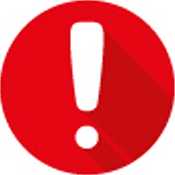 Постоянная жажда, сухость во ртуЧастое мочеиспускание и увеличение количества мочи за суткиПовышенная утомляемость, слабостьСнижение весаИногда повышенный аппетитУхудшение зренияСнижение эрекции у мужчинЧастая молочница (вагинальный кандидоз) у женщинВоспалительные процессы, расчесы на коже, плохо заживающие ранки, ссадиныЕсли у Вас диагностировали преддиабет или сахарный диабет, то Вам необходимо:1.Регулярно контролировать уровень глюкозы в крови, в том числе самостоятельно с помощью глюкометра2.Снизить калорийность питания, существенно ограничить потребление сахара и жиров3.Увеличить физическую активность4.Снизить массу тела (не менее 5% от исходной)5.Регулярно принимать лекарства, рекомендованные Вашим врачом.